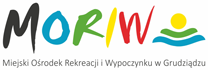 Miejski Ośrodek Rekreacji i Wypoczynku w Grudziądzu; ul. Za Basenem 2, 86-300 Grudziądztel. (56) 4624091, www.moriw.pl, email: moriw@moriw.grudziadz.pl							Grudziądz, dnia 04 września 2019 r.MORiW:23.230.2300.30.2019							BIP MORiW	Zapraszam Państwa do złożenia oferty na „Opracowanie dokumentacji projektowo – kosztorysowej zagospodarowania terenu na Osadzie Grud dla Miejskiego Ośrodka Rekreacji  i Wypoczynku  w Grudziądzu” .  Jeżeli podejmą Państwo decyzję o przystąpieniu do przedsięwzięcia, proszę przesłać ofertę pod adres: Miejski Ośrodek Rekreacji i Wypoczynku, ul. Za Basenem 2,                                  86-300 Grudziądz do dnia 10 września 2019 r. do godz. 08:30 lub drogą elektroniczną: przetargi@moriw.grudziadz.pl	W załączeniu przesyłam szczegóły powyższego zapytania.							     Z poważaniem							           Dyrektor							/-/ Izabela Piwowarska